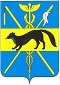 СОВЕТ НАРОДНЫХ ДЕПУТАТОВБОГУЧАРСКОГО МУНИЦИПАЛЬНОГО РАЙОНАВОРОНЕЖСКОЙ ОБЛАСТИРЕШЕНИЕ____________________________________________________________от  « 27 » 12. 2022  года   №  34                                  г. БогучарОб утверждении норматива стоимости 1 кв. м общей площади жилья по Богучарскому муниципальному району на 2023 год В соответствии с ФедеральHYPERLINK "garantf1://86367.0/"ным законом от 06.10. 2003 HYPERLINK "garantf1://86367.0/" N 131-ФЗHYPERLINK "garantf1://86367.0/" «HYPERLINK "garantf1://86367.0/"Об общих принципах организации местного самоуправления в Российской ФедерацииHYPERLINK "garantf1://86367.0/"»,Жилищным Кодексом Российской Федерации, Правилами предоставления молодым семьям социальных выплат на приобретение (строительство) жилья и их использования, утвержденными постановлением Правительства Российской Федерации от 30.12.2017 № 1710 «Об утверждении государственной  программы Российской Федерации «Обеспечение доступным и комфортным жильем и коммунальными услугами граждан Российской Федерации», Уставом Богучарского муниципального района, Совет народных депутатов Богучарского муниципального района  Воронежской области восьмого созыва р е ш и л:	1.  Утвердить норматив стоимости 1 кв. м общей площади жилья по Богучарскому муниципальному району для расчета размера социальных выплат в рамках реализации подпрограммы «Обеспечение доступным и комфортным жильем и коммунальными услугами населения» муниципальной программы «Экономическое развитие Богучарского муниципального района» в размере 19,0 тысяч рублей.2. Признать утратившим силу решение Совета народных депутатов Богучарского муниципального района от  24.12.2021  № 300 «Об утверждении норматива стоимости 1 кв. м общей площади жилья по Богучарскому муниципальному району на 2022 год».3.  Данное решение вступает в силу с 01.01.2023 года.4. Контроль за исполнением настоящего решения возложить на постоянную комиссию Совета народных депутатов Богучарского муниципального района Воронежской области восьмого созыва по социальным вопросам (Алабина Г.Ю.) и первого заместителя главы администрации  Богучарского муниципального района  Кожанова А.Ю.Председатель Совета народных депутатовБогучарского муниципального районавосьмого созыва                                                                                Ю.В. ДорохинаГлава Богучарского муниципального района                                                                В.В. Кузнецов